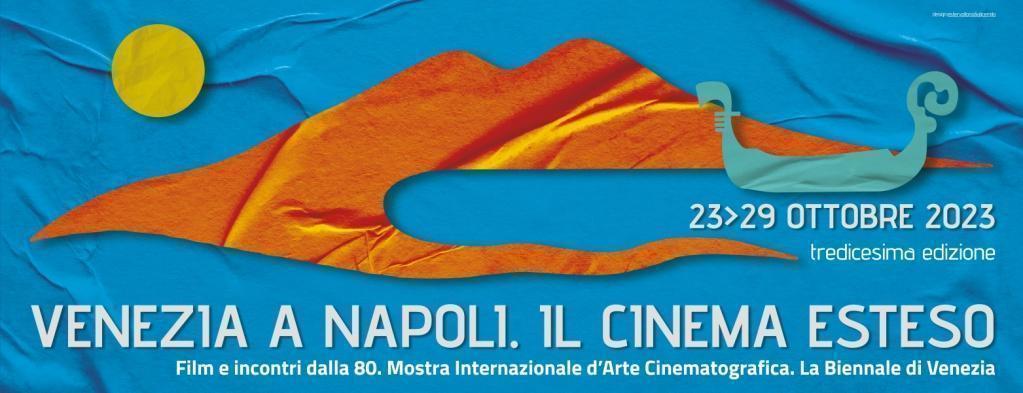 PROGRAMMA PER GIORNATA*Evento alla presenza del registaFilm  in v. o.  con sottotitoli in italiano -  Anteprime campane Proiezioni al cinema Astra | Biglietto singolo € 3 - Abbonamento € 10 euro                                                              Institut français|ingresso gratuito 							             Accrediti gratuiti universitari da richiedere a  prenotazionip41@gmail.com 						         (Con accredito e abbonamento sono  escluse  le proiezioni serali del 23 e del 28 )                                                                                                                                                                                                                                www.veneziaanapoli.itLUNEDì 23 OTTOBRECINEMA ASTRASERATA INAUGURALEore 19 | Venezia 80 Fuori Concorso*WELCOME TO PARADISE di Leonardo Di Costanzo,  Italia / 24'Saluti istituzionali di apertura della rassegna. Il regista introduce il film.ore 20 |Evento speciale Giornate degli Autori* THIS IS HOW A CHILD BECOMES A POET di Céline Sciamma, Francia, Italia / 16'  Introducono Antonella Di Nocera e Anna Masecchia La regista dialoga con il pubblico Esibizione di Chiara Civello e proiezione del video del suo ultimo singolo “Sempre Così” A seguire*PETITE MAMAN di Céline Sciamma, Francia, 2021 / 72'MARTEDÌ 24 OTTOBRECINEMA ASTRAore 17.30|OrizzontiSÈR SÈR SALHI (CITY OF WIND) di Lkhagvadulam Purev-Ochir, Francia, Mongolia, Portogallo / 103'Premio Orizzonti Migliore interpretazione maschile a Tergel Bold-Erdene ore 19|OrizzontiPARADISET BRINNER (PARADISE IS BURNING) di Mika Gustafson, Svezia, Italia, Danimarca / 108'  Premio Orizzonti Miglior regia  Premio Autrici Under 40 Valentina Pedicini - Miglior regia MERCOLEDÌ 25 OTTOBRECINEMA ASTRAore 17.30 |Evento speciale Giornate degli Autori*AFTAB MISHAVAD (THE SUN WILL RISE) di Ayat NaJafi, Francia, Iran / 85'      In collaborazione con Teatro Trianon e Casa del Contemporaneo. Dialogano con il regista Angelo Curti e Natalia Torneselloore 19.30| Settimana Internazionale della CriticaLAS MEMORIAS PERDIDAS DE LOS ÁRBOLES di Antonio La Camera, Italia, Spagna /20' Premio per il Miglior cortometraggio SIC@SICInterviene il registaA seguireMALQUERIDAS di Tana Gilbert, Cile, Germania / 74'Gran Premio I WONDERFULL - SICPremio Autrici Under 40 Valentina Pedicini - Menzione speciale per il montaggioIntervengono la direttrice del Cervantes Ana Navarro Ortega e il giudice Giuseppe Sepe.ore 21.30*HOARD di Luna Carmoon, Regno Unito / 126'   Premio Autrici Under 40 Valentina Pedicini - Miglior regia e sceneggiaturaPremio del Pubblico The Film Club  Premio Circolo del Cinema di Verona                                          Interviene la regista che riceve il Premio Valentina Pedicini 2023 dalla Giuria presente in sala INSTITUT FRANÇAIS ore 19| Evento speciale Giornate degli Autori* THIS IS HOW A CHILD BECOMES A POET di Céline Sciamma, Francia, Italia, 2021 / 16'   Introducono la Console di Francia Lise Moutoumalaya e Anna Masecchia. Interviene la regista..A seguire*TOMBOY di Céline Sciamma, Francia, 2011 / 84’GIOVEDì 26 OTTOBREACCADEMIA DI BELLE ARTIore 17.00Inaugurazione della mostra fotografica “Ritratti di cinema” di Antonietta De Lillo  Intervengono l’autrice e  Gina Annunziata. CINEMA ASTRAore 17.30 |Settimana Internazionale della CriticaAI SHI YI BA QIANG (LOVE IS A GUN) di Lee Hong-Chi, Hong Kong, Taiwan / 81'Leone del Futuro – Premio Venezia opera prima Luigi De Laurentiis Con i saluti dei Direttori dell’Istituto Confucio Napoli Valeria Varriano e Cheng Hongjinore 19.30 |OrizzontiYURT (DORMITORY) di Nehir Tuna, Turchia, Germania, Francia / 118'Con i saluti della direttrice del Goethe di Napoli Maria Carmen Morese. Interviene il regista.22.00 | Venezia 80HORS-SAISON (OUT OF SEASON) di Stéphane Brizé, Francia / 115’INSTITUT FRANÇAIS ore 18 | Venezia 80 Fuori Concorso MENUS PLAISIRS - LES TROISGROS di Frederick Wiseman, Francia, USA / 240' (dalle ore 17.00 cocktail di benvenuto)VENERDÌ 27 OTTOBRECINEMA ASTRAJAPAN DAYore 17.30 | Venezia 80 Fuori Concorso RYUICHI SAKAMOTO | OPUS di Neo Sora, Giappone / 103'In collaborazione con l’associazione Dissonanzen. Introduce il critico musicale Francesca O. Bellino.  ore 19.30 |Venezia 80 AKU WA SONZAI SHINAI (EVIL DOES NOT EXIST) di Ryusuke Hamaguchi, Giappone / 106'LEONE D’ARGENTO - Gran Premio della Giuria Premio Menzione speciale Premio Edipo re Premio Giuria Giovani di Ca’ Foscari Premio Fondazione Fai Persona Lavoro Ambiente- Premio FIPRESCI - Miglior film di Venezia 80Introduce Rosario Gallone ore 21.30 |OrizzontiHOKAGE (SHADOW OF FIRE) di Shin’ya Tsukamoto, Giappone / 96'LA PERLA  ore 19| Venezia 80 IO CAPITANO di Matteo Garrone,  Italia, Belgio / 121'Leone D’Argento - Premio per la migliore regia Premio Marcello Mastroianni a un giovane attore emergente a Seydou SarrIntroducono Antonella Di Nocera e Giuseppe Borrone.  Interviene Kouassi Pli Adama Mamadou, l’attivista che ha ispirato la storia del filmMAGIC VISION CASALNUOVOore 18.30 |Giornate degli AutoriWU YUE XUE (SNOW IN MIDSUMMER) di Chong Keat Aun, Malesia, Taiwan, Singapore / 116'        Premio Cinema & Arts -  Menzione speciale per il miglior artista multi-disciplinare a Chong Keat AunIntroduce Angelo La Pietraore 21 |Settimana Internazionale della CriticaAI SHI YI BA QIANG (LOVE IS A GUN) di Lee Hong–Chi, Hong Kong, Taiwan / 81'Leone del Futuro – Premio Venezia opera prima Luigi De Laurentiis SABATO 28 OTTOBRE  CINEMA ASTRAore 17 |Giornate degli Autori*LOS OCÉANOS SON LOS VERDADEROS CONTINENTES (OCEANS ARE THE REAL CONTINENTS) di Tommaso Santambrogio, Italia, Cuba / 119' Introducono Antonella Di Nocera e la Direttrice delle Giornate degli Autori Gaia Furrer. Dialoga con il regista Salvatore Marfella.  ore 19.30 |Evento Speciale Giornate degli Autori*L'EXPERIENCE ZOLA (THE ZOLA EXPERIENCE) di Gianluca Matarrese,  Italia, Francia / 104'   Introduce Gaia Furrer.  Dialoga con il regista Diego Nuzzo.  ore 21.30 | Venezia 80 Fuori Concorso*ENZO JANNACCI VENGO ANCH'IO di Giorgio Verdelli, Italia / 97'  Interviene il regista.CINEMA PARTENIO AVELLINOore 21.30 |Giornate degli Autori*LOS OCÉANOS SON LOS VERDADEROS CONTINENTES (OCEANS ARE THE REAL CONTINENTS) di Tommaso Santambrogio, Italia, Cuba / 119' In collaborazione con Zia Lidia Social Club Interviene il regista. Introduce Michela Mancusi DOMENICA 29 OTTOBREASTRAore 17|Orizzonti ExtraL’HOMME D’ARGILE (THE DREAMER) di Anaïs Tellenne, Francia / 94'ore 19 |Giornate degli AutoriBYE BYE TIBÉRIADE di Lina Soualem, Francia, Palestina, Belgio / 82’Interviene la regista.ore 21 |Giornate degli AutoriVAMPIRE HUMANISTE CHERCHE SUICIDAIRE CONSENTANT (HUMANIST VAMPIRE SEEKS CONSENTING SUICIDAL PERSON) di Ariane Louis-Seize, Canada / 92’ GdA Director’s Award Premio Autrici Under 40 Valentina Pedicini - Menzione speciale per l’originalitàIntroduce Armando AndriaCINEMA PARTENIO AVELLINOore 19 |Venezia 80 Fuori Concorso*ENZO JANNACCI VENGO ANCH'IO di Giorgio Verdelli, Italia / 97'  in collaborazione con Zia Lidia Social Club.  Interviene il registaTEATRO RICCIARDI CAPUAore 18 |Venezia 80 HORS-SAISON (OUT OF SEASON) di Stéphane Brizé, Francia /115’Introduce Francesco Massarelli.ore 20.30 | Venezia 80 DOGMAN di Luc Besson, Francia/114’LE MATTINATE CON L’ACCADEMIA DI BELLE ARTI al MODERNISSIMOProiezioni ore 9.30MERCOLEDÌ 25 OTTOBRE*PORTRAIT DE LA JEUNE FILLE EN FEU di Céline Sciamma, Francia, 2019 / 120'    La regista dialoga con gli studentiIntroduce Gina Annunziata.GIOVEDì 26 OTTOBRE*IL RESTO DI NIENTE. CAMPO E CONTROCAMPO di Antonietta De Lillo, Italia, 2004 /103'                                                   Versione inedita – anteprima assoluta Il dispositivo cinematografico dentro il racconto del film La regista dialoga con gli studenti VENERDÌ 27 OTTOBREPORTRAITS OF GINA di Orson Welles, USA, 1958 / 27’ Interviene Stefan Drössler  direttore del Filmmuseum di Monaco che ha curato il restauro del filmA seguire*UN’ALTRA ITALIA ERA POSSIBILE, IL CINEMA DI GIUSEPPE DE SANTIS di Steve Della Casa, Italia / 74'                                             Il regista dialoga con gli studenti *******LE MATTINATE DI CINEMA PER LE SCUOLE DELLA CITTA’  CON I CLASSICI RESTAURATISezione promossa con il Comune di Napoli  ed  in collaborazione con CSC – Cineteca Nazionale di Roma  Proiezioni ore 9.30  - ingresso gratuitoBELLISSIMA di Luchino Visconti Italia, 1951 / 114'Restauro 2023 a cura di Centro Sperimentale di Cinematografia – Cineteca Nazionale in collaborazione con Compass FilmMARTEDI 24 OTTOBRECinema La Perla - BagnoliMERCOLEDÌ 25 OTTOBRECinema La Perla - Bagnoli Modernissimo - sala 2 GIOVEDì 26 OTTOBRECinema Pierrot - PonticelliCinema Vittoria - Napoli  SABATO 28 OTTOBRECinema Vittoria AversaIntroduce Diego Del PozzoLA PROVINCIALE di Mario Soldati Italia, 1953 / 113'Restauro 2023 a cura di Centro Sperimentale di Cinematografia – Cineteca Nazionale in collaborazione con Compass FilmMERCOLEDÌ 25 OTTOBREModernissimo - sala 3GIOVEDì 26 OTTOBRELa Perla - BagnoliVENERDì 27 OTTOBRECinema Vittoria- NapoliCinema Pierrot  - PonticelliIntroduce Roberto D’Avascio